Výroční zpráva o činnostiZákladní školy a Mateřské školy Jana Amose Komenského,Komňa 169,za školní rok 2018/2019Čj.: 1157/2019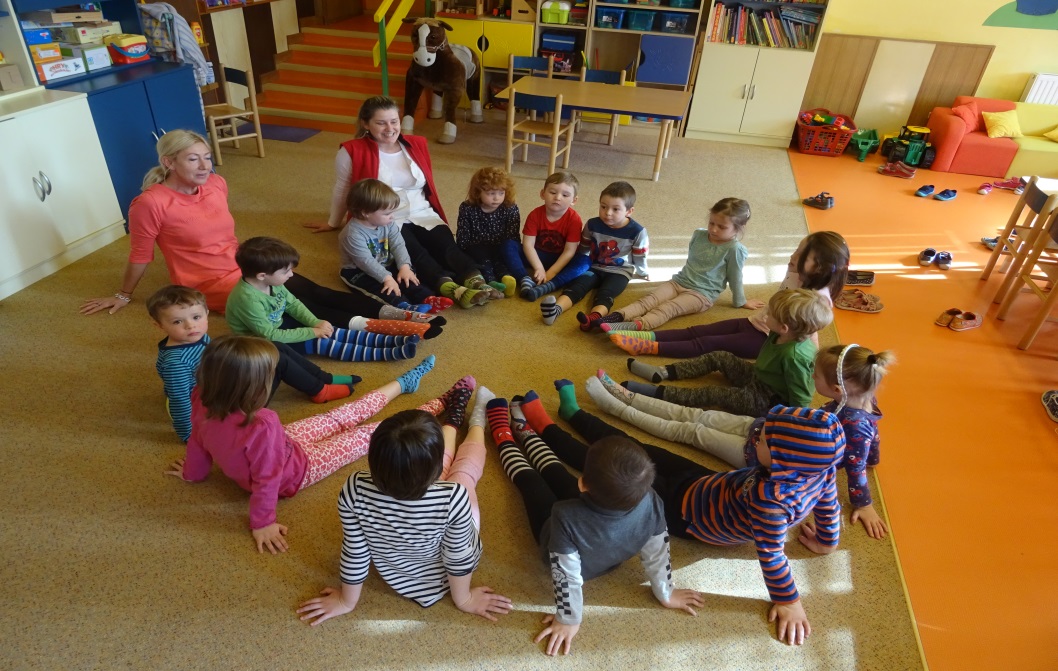 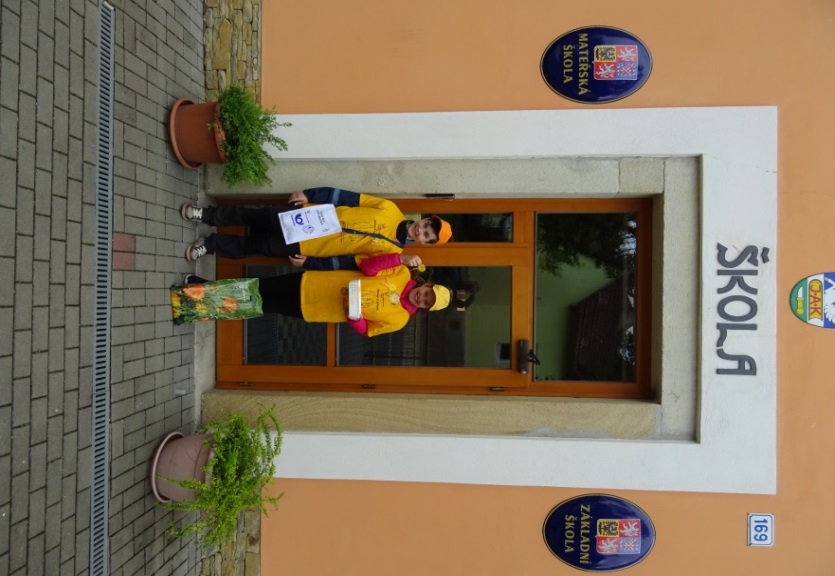 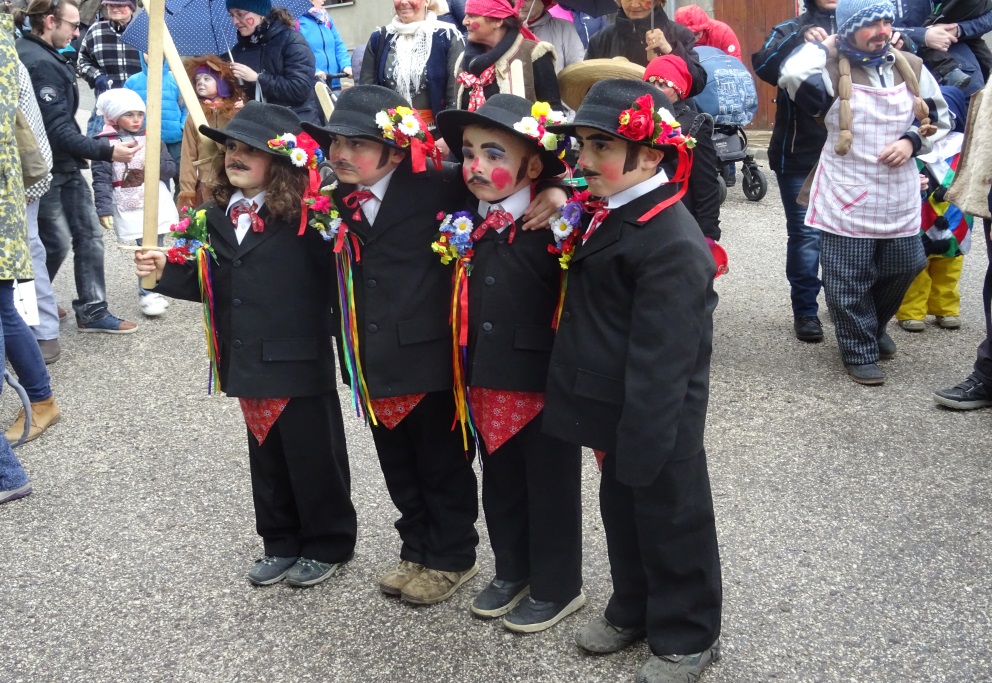 Charakteristika školského zařízení, základní údaje o školeNázev školy:		Základní škola a Mateřská školaJana Amose Komenského					Komňa 169					okres Uherské Hradiště					IČO: 70999724Právní forma:			od 1. 1. 2003 je škola samostatný právní subjekt,					příspěvková organizaceZřizovatel:			Obec Komňa,           					687 71,Komňa 42					okres Uherské Hradiště					IČO: 207438Ředitel školy:			Dubovská  Ivana Zástupce statutárního 		Mgr. Fialová Jana     orgánu :Kontakt:			web- 		www.zskomna.cz  				e-mail 		skola@zskomna.cz         					   	skolka@zskomna.czID datové schránky:  			6j72zh9​tč. 	774 871 427 				(vedení)                                                           733 122 915				(ZŠ)						572 641 583, 774 871 427		(MŠ)				        		572 641 583, 733 122 916 		(ŠJ)	Školská rada:		Mgr. Fialová Jana - předseda ŠR, 	fialovaj@zskomna.cz  					         Jančová Radka		 	sradka@seznam.cz				         Toman Dalibor	Resortní identifikátor zařízení:	600124207Škola sdružuje 4 součásti :	Mateřská škola		kapacita	30 dětí		IZO  107612267			Základní škola		kapacita	35 dětí		IZO  102731624			Školní družina		kapacita	25 dětí		IZO  119100819			Školní jídelna		kapacita	50 jídel		IZO  103267913Základní údaje o škole a všech jejích součástech  ve školním roce 2018/2019:Charakteristika školy jako budovy:Základní škola Jana Amose Komenského je jednopatrová budova ve střední části vesnice s dobrou dostupností pro místní žáky i žáky dojíždějící z obce Vyškovec a Vápenice. Vedle školy stojí kostel sv.Jakuba, za školou je sokolovna, která je využívána spolu s fotbalovým hřištěm jak v hodinách tělesné výchovy, tak  při zájmových činnostech. Výše uvedený název byl škole přiznán v roce 1992 při příležitosti 400. výročí narození J. A. Komenského, význačné osobnosti našich dějin, na kterého jsou občané i žáci Komně právem hrdi. Jsme málotřídní základní škola, zapsaná ve školském rejstříku, zřizovatelem je Obec Komňa. ZŠ je školou rodinného typu. Pod jednou střechou se zde setkávají nejmenší děti spolu se žáky základní školy. Tento kontakt je radostný a přátelský. 		                          		                           Podmínky ke vzdělávání:  							                           demografické škola se dlouhé roky potýká s nedostatkem žáků, nejsme újezdní, ani spádová obec, pohybujeme se na hranici udržitelnosti 3 tříd. Výhledově by se měla škola v průběhu následujících 3 let pohybovat stále kolem počtu 20 dětí, v dalších letech by se měla situace mírně zlepšit (počet kolem 25)personální pedagogický sbor ZŠ tvořily v tomto školním roce 3 plně kvalifikované učitelky pro 1. stupeň + speciální pedagogikabezpečnostní a hygienické  je nastaven vhodný režim vyučování  4 – 5 hodin v jednom sledu, odpolední výuka pro 5 ročník s polední přestávkou, zdravé prostředí učeben a ostatních prostorů školy dle platných norem a vyhlášek, samostatný vstup pro děti mateřské školy a pro žáky základní školy zajišťující maximální bezpečnost, škola je zabezpečena uzamykacím systémem na dálkové otevírání pomocí domácího telefonu, o udržování čistoty a hygienického prostředí se stará školniceekonomické škola je financována jednak ročním příspěvkem ze státního rozpočtu na mzdy, a od zřizovatele velkorysým objemem přidělených financí používaných na provoz celého zařízení, energie, materiální vybavení a z části také dofinancování úvazku (0,4) na pedagoga, na kterého nedostáváme ze státu dostatek finančních prostředků právě kvůli nízkému normativu, který se odvíjí od počtu žáků.materiální vybavení školy je na velmi dobré úrovni, jedna učebna je vybavena interaktivní tabulí s dataprojektorem a notebookem, žáci mají k dispozici počítačovou učebnu s 10 pevnými počítači a 2 tablety. Škola se i přes nízký počet žáků neustále upravuje. Vybavenost pomůckami je víc než dostačující, přesto se díky vstřícnému přístupu zřizovatele a využívání projektů EU toto vybavení i nadále doplňuje a modernizuje.   Didaktické a učební pomůcky jsou průběžně doplňovány dle potřeb a finančních možností školy.Obsah a průběh vzdělávání školní vzdělávací program  Všichni žáci se vzdělávají podle ŠVP ZV nazvaný  „Škola hrou“, čj.: 892/2016, který je v souladu s RVP ZV, veřejnosti je k dispozici na webu a v kanceláři školyrealizace výuky  V tomto školním roce plnilo povinnou školní docházku 19 žáků ve 3 kmenových třídách, jeden z nich plnil povinnou školní docházku do 1.ročníku dle §41 ŠZ – individuální vzdělání. Na 2. stupeň do Bojkovic přechází 4 žáci, do prvního ročníku nastupuje 8 předškoláků, jeden z nich bude plnit povinnou školní docházku dle §41 ŠZ – individuální vzdělání , 3 žáci přešli předčasně před ukončením docházky na 1. stupni do ZŠ Bojkovice. Předpokládaný stav v novém školním roce  2018/19 by měl být 20 žáků, což je velmi nízký stav. Počet žáků odpovídá 2 třídám, ale vzhledem ke skutečnosti, že máme 5 ročníků by musely být v jedné třídě 3 ročníky, což není ideální na průběh výuky. Proto bychom chtěli otevřít i v nadcházejícím školním roce 2019/20 3 třídy. Pokud se zachovají 3 třídy, bude nutné dofinancovat minimálně úvazek 0,5 z rozpočtu přiděleného zřizovatelem a budeme muset šetřit na provozu. Školní budova má 3 třídy (jednu v přízemí, 2 v 1NP), jednu počítačovou učebnu, knihovnu, sborovnu, kabinet, šatnu, sociální zařízení, půdu, sklep. V odpoledních hodinách je jedna třída v patře využívána jako školní družina. Budova školy je propojena se západním traktem, kde je umístěna mateřská škola,  školní  jídelna a školní kuchyň. Ta nabízí kromě školního a závodního stravování také vývařovnu pro cizí strávníky. Od roku 2003 je škola sloučena spolu se všemi součástmi (MŠ,ŠJ,ŠD) v jeden právní subjekt jako příspěvková organizace obce. Snažíme se žáky vést k úctě a povědomí k vesnickým tradicím a k úzkému vztahu člověka s přírodou. V Mateřské škole pracujeme podle ŠVP PV pod názvem „Svět kolem nás“, který plynule navazuje na ŠVP ZV. Vzdělávací program školy	ŠVP ZŠ Jana Amose Komenského v Komni vychází a plně respektuje RVP ZV, je v souladu s Bílou knihou, Listinou základních práv a svobod a Dlouhodobým záměrem rozvoje vzdělávací soustavy Zlínského kraje. ŠVP ZV vychází z obecných a vzdělávacích cílů a klíčových kompetencí RVP ZV. Jsou respektovány očekávané výstupy RVP ZV ve 3. a 5. ročníku. Průřezová témata jsou průběžně zařazována – integrována do osnov jednotlivých vyučovacích předmětů. Kladli jsme důraz na principy humanistické pedagogiky. Výchovně vzdělávací činnost se nesla v duchu Komenského ideálů. Základním mottem školy je „Škola hrou“, což je i název ŠVP. Navazuje na odkaz Jana Amose Komenského a reformní pedagogiky české školy. Výuka na málotřídní škole je svým způsobem velmi náročná jak pro učitele, tak pro žáky, plně respektuje individuální vzdělávací potřeby žáků, snadněji se u nás uplatňuje inkluze. Výuka je zajímavá, pestrá a vede žáky k samostatnosti při výuce, navazujeme na dlouhodobou tradici školy a snažíme se vychovávat žáky k lásce vesnického prostředí, k úctě k tradici a k silnému vztahu – člověk a příroda.Naším cílem je:Naplňovat stanovené cíle ŠVPPoskytovat kvalitní základní vzděláníVytvářet pozitivní vztah k učení Vychovat z našich žáků člověka, který:  zvládá běžná pravidla mezilidské komunikace, vystupuje kultivovaně  dokáže samostatně získávat informace  řeší problémy a kriticky uvažuje  dokáže pracovat v kolektivu, zapojuje se do diskuse a obhajuje své názory  dokáže kriticky hodnotit sebe i ostatní  je uctivý ke všem národům a etnikům, respektuje kulturní a jiné odlišnosti     lidí  dokáže rozlišit názory a postoje ohrožující lidskou důstojnost  chápe základní ekologické souvislosti  chová se zodpovědně v krizových situacích  chápe význam zdraví a zdravého životního stylu  má kritický postoj k návykovým látkám, násilí a šikaně Základní škola v Komni je vzdělávací institucí, jejímž posláním je poskytovat úroveň vzdělávání stanovenou zřizovatelem školy a vymezenou zaměřením školy, vycházející ze standardu základního vzdělávání v podobě vzdělávacího programu 	Ve školním roce 2018/2019 plnilo povinnou školní docházku v naší škole 19 žáků v 5 postupných ročnících. Počet žáků byl oproti předešlému roku o 1 žáka nižší. Protože jsme nesplňovaly v souladu se zákonem 561/2004 Sb.,(dále jen Školský zákon) a vyhláškou 454/2006Sb.“O základním vzdělávání a některých náležitostech plnění povinné školní docházky“ vše v platném znění stanovené počty žáků na třídu, byla nám udělena zřizovatelem ke dni  14. 09. 2018, s platností od 01. 09. 2018 výjimka z počtu žáků ve všech třídách pro školní rok 2018/19.Anglický jazyk, jako povinný předmět se vyučoval v tomto školním roce ve všech ročnících na škole, kromě daných povinných předmětů  vyučoval   v letošním školním roce nepovinný předmět   náboženství  Mgr. Svítok  Bohumíl  (farář z farnosti Starý Hrozenkov). Výuky se účastnilo celkem 7 žáků školy.Rámcový popis personálního zabezpečení činnosti školy     Škola se všemi součástmi zaměstnávala ve školním roce 2018/19 celkem 11 lidí, z toho:7 pedagogických pracovníků     	(6 + 0,5)4 nepedagogických pracovníků 	(4 + 0,5) + 1 pracovník na dohodu – drobné údržbářské prácePERSONÁLNÍ OBSAZENÍ       DALŠÍ ÚDAJE  O PEDAGOGICKÝCH PRACOVNÍCÍCH VE ŠKOLNÍM ROCE 2018/19Pracovní tým učitelů Základní školy dosahuje  100% kvalifikačních předpokladů pro vzdělání, z toho 1 pracovnice navíc v oblasti speciální pedagogiky a jedna pracovnice se státní jazykovou zkouškou z anglického jazyka. Pracovní tým učitelů  Mateřské školy vykazuje 100 % kvalifikovanost – učitelství pro mateřské školy. Vychovatelka, která nastoupila od 01. 01. 2018 pracovala jako nekvalifikovaná a od září 2018 nastoupila pedagogické studium pro vychovatele na Universitě Palackého Olomouc, program celoživotního vzdělávání.DALŠÍ ÚDAJE  O NEPEDAGOGICKÝCH PRACOVNÍCÍCH VE ŠKOLNÍM ROCE 2018/19Věková struktura pedagogických pracovníků:Věková struktura ostatních pracovníků:Údaje o dalším vzdělávání pedagogických pracovníků: (DVPP)Název vzdělávací aktivity			 				Jméno účastníka „51 VH AŘZŠ ČR – 2 denní seminář 					Dubovská	IvanaReforma financování regionálního školstvíInkluze ve školách – novely předpisůAktuální problémy ŘŠ - workshopProblematika vzdělávání sociálně znevýhodněných žáků  „Inkluze – společné vzdělávání“ (16 hodin – OP VVV)	Mgr.	Fialová		JanaXII. ročník Krajské konference k primární prevenci                                                                                       rizikového chování						Mgr.	Fialová		Jana„Aktuální otázky předškolního vzdělávání“				Tománková	Dana	 „Nejlepší nápady do prvouky, přírodovědy a vlastivědy“	Mgr.	Šašinková	Miroslava„Aktivizující metody pro podporu matematické gramotnosti 	                                                                     na ZŠ"             							Mgr.	Procházková	Petra„FKSP, sociální fondy v podmínkách roku 2019, 				                                                    jejich tvorba a použití“						Hustáková	Natálie, Dis„JÓGA pro děti“							Hustáková 	Natálie,Dis IV.   Zařazování dětí součást Základní  školaZápis do 1. třídy Základní školy proběhl  5. dubna 2018.  Nastoupily 4 děti. součást Mateřská školaNaše mateřská škola je jednotřídní, heterogenní, tedy smíšená. Díky malému kolektivu je dětem poskytována individuální péče, která pomáhá všestranně rozvíjet všechny děti. Program mateřské školy je každý týden jinak tematicky zaměřen a tomuto tématu je přizpůsoben denní program. V denním programu jsou zahrnuty různé činnosti – výtvarné, hudební, rozumové, pohybové, jazykové atd. Vše je poskládáno tak, aby se děti rozvíjely po všech stránkách, vždy hravou a zábavnou formou. Snažíme se 		Respektovat individualitu dítěteRozvíjet poznávací dovednosti dítěte Rozvíjet představivost a tvořivostRozvíjet fyzické dovednostiRozvíjet komunikační dovednosti a schopnosti navazování sociálních kontaktůRozvíjet správné hygienické a stravovací návykyVést k pozitivnímu přístupu k učeníVést k úctě k sobě, k úctě a ohleduplnosti k druhým i k okolnímu světuVést k samostatnosti, nezávislosti a odpovědnostipřijímáme děti na základě stanovených kritérií, zpravidla ve věku od 2 let do 6 let. U těch nejmenších s dvouměsíční zkušební lhůtou. V letošním školním roce bylo zapsáno 23 dětí, z toho 8 děvčat a 15 chlapců. Průměrná docházka 15,4 dětí. Zákonní zástupci 2 chlapců podali škole oznámení o individuálním vzdělávání a byli poslední rok před nástupem PŠD vzděláváni doma.  Do nového školního roku se zapsalo 5 dětí, 7 děti nastupuje do 1. třídy. Předpokládaný počet dětí pro školní rok 2019/2020 by měl být 21 dětí. Novelizovaná vyhláška ukládá povinnou předškolní docházku u dětí, které k 31. 08. daného roku dosáhnou věku 5 let. Školné bylo v tomto školním roce navýšeno na 200,- kč měsíčně a tato částka zůstává i pro nový školní rok. Osvobozeny od úplaty jsou právě zmiňované předškolní děti a to i v případě odložené školní docházky. Provozní doba MŠ v období letošních prázdnin:01. 07.– 12. 07. 2019		provoz							15. 07. – 23. 08. 2019		provoz uzavřen                                                                                                                 od 	26. 08.				provozV tomto období zajišťujeme provoz i pro děti, které nastupují od 02. září do 1. třídy. Školní družina je v období hlavních prázdnin uzavřena. Žáci se ale mohou chodit po dobu trvání provozní doby školní jídelny stravovat za ceny jako v období školního roku. V tomto roce jsme neevidovali žádný úraz. Děti jsou vzdělávány podle ŠVP „Svět kolem nás“, v souladu s RVP PV, který se poměrně výrazně měnil k 01. 09. 2016 a proto byl vypracován nový ŠVP s platností od 1.9.2017, č.j.: 968/2017. Je přepracován zejména v oblasti vzdělávání dětí se speciálními vzdělávacími potřebami, vzdělávání dětí nadaných a zajištění průběhu vzdělávání dětí od 2 do 3 let. Třídní vzdělávací program je rozdělen do 10 integrovaných měsíčních bloků a ty jsou pak dále rozpracovány do tematických týdenních částí tak, aby se v nich prolínalo všech 5 vzdělávacích oblastí:Oblast biologickáOblast psychologickáOblast interpersonálníOblast sociálně kulturníOblast environmentálníS ohledem na legislativní změny byl vydán nový Školní řád, č.j.: 967/2017, změny nastaly v přijímání dětí k předškolnímu vzdělávání /přijímací řízení/, v docházce a způsobu vzdělávání a  v  individuálním vzdělávání.součást Školní družinaProgram vycházel ze Školního vzdělávacího programu pro školní družinu a Celoročního plánu výchovně vzdělávací práce ve školní družině pro rok 2018/2019, nese název DRUŽINA HROU.Počet zapsaných žáků 16, od dubna 2019 - 15 žáků.					               Vychovatelka ŠD -  Dis. Natálie Hustáková Provozní doba:Po – Pá	07.00 hod. - 08.00 hod.	ranní družina		11.30 hod. – 15.45 hod.	odpolední družina.Tabulka návštěvnosti kroužků:V letošním školním roce byla činnost kroužků převedena pod hlavičku DDM Bojkovice, úhrada byla 440,-kč/rok. Činnost kroužků prezentují děti svými výrobky a dovednostmi na celé řadě akcí, pořádaných školou Školné: 50,-Kč/měsíc, pro další školní rok se bude částka navyšovat na 70,-Kč/měsíc. Celoroční hra AHOJ ČESKO, kdy každý měsíc děti poznaly nový kraj (např. Zlín -Tomáš Baťa, Jihočeský – rybníky….atd.) V průběhu celého školního roku tak děti tvořily vlastní mapu Česka. Akce ŠD:Září:		JABLÍČKOBRANÍ, podzimní výroba skřítků „dubánků“Říjen:		Výročí 100 let ČSRListopad:	HALOWEEN pártyProsinec:	adventní posezení, výroba adventního kalendáře z perníkuLeden:		Ledová vílaÚnor:		příprava na FAŠANKBřezen:	Výsadba zeleniny do foliovníku, „Noc s Andersenem“ ve spolupráci s knihovnouDuben:	dopravní výchova, velikonoceKvěten:	charitativní sbírka Liga proti rakovině, výsadba bylinkového záhonuČerven:	návštěva hasičské zbrojnice, výroba batikovaných triček, vodní bitva Součást ŠJDíky stále narůstajícím cenám potravin jsme od kalendářního roku 2019 navyšovaly ceny potravin následovně: Ceny stravného od 01. 01. 2019V ceně stravného u dětí MŠ a žáků ZŠ je zahrnut i pitný režim. Je také dětem poskytován v provozní době družiny, není účtován samostatně, je součástí měsíční úhrady za školní družinu. Pronájem kuchyně ke komerčním účelům byl stanoven na 150,-Kč/hodinu, ale není téměř vůbec využíván z důvodu, že občané často objednávají cateringovou službu.Ve školní jídelně se ve školním roce 2018/2019 stravovalo:Provoz  školní jídelny  přes hlavní prázdniny01. 07. – 19. 07. 2019		provoz22. 07. – 23. 08. 2019		provoz uzavřenod 26. 08.			provozV.   Údaje o žácích školy a výsledky výchovy a vzdělávánísoučást Základní škola							1.pololetí		2.pololetícelkový průměrný prospěch na školu byl: 		1,084  			1,14       s vyznamenáním:				             17 žáků		16 žákůsamé výborné						14 žáků		14 žákůprospělo:						  2 žáci			  3 žácineprospělo:					               0 žáků		  0 žákůprůměrný počet omluvených hodin na školu:	23,94 hodin		23,63 hodinPrůměrný počet omluvených hodin v jednotlivých ročnících:počet neomluvených hodin:				   	0napomenutí třídního učitele:		                 	0 důtka třídního učitele:					0				                             důtka ředitele školy:					   	0snížená známka z chování:				  	0Pochvaly a ocenění:	Účast v soutěžích:„Hravě – žij zdravě“ – 1.místo v krajské soutěži i v celé ČR žáci 5. ročníku pod vedením paní učitelky FialovéOkresní kolo turnaje ve stolním tenise – 1. místo (Mlček.Toman,Zetík) pod vedením paní učitelky ŠašinkovéOblastní kolo “Mladý zdravotník“ – 1. místo Uherské HradištěKrajské kolo „Mladý zdravotník“ – 3. místo. Pod vedením D. Dolinové a R. JančovéÚčast na krajské logické olympiádě, kategorie A 3.-5. ročník – Alois MikešÚčast a ocenění bratrů Mikešových na 22. ročníku přehlídky muzejních filmů MUSAION film. Mikeš František za krátký film VELKÁ RYBA, Alois Mikeš za krátký film POTÁPĚČ A PONORKA					                    EKOSOUTĚŽ – sběr papíru, elektra a železa - 3. místo ve sběru elektroodpadu a železaÚčast na atletických závodech „O POHÁR STAROSTY“ Uherského BroduZapojení do sportovního atletického víceboje v rámci ČR – ČOKOLÁDOVÁ TRETRA V naší škole jsou u žáků velmi oblíbené projekty. Cílem projektového vyučování je navodit detailní úroveň učení se s využitím metod na úrovni průzkumu či výzkumu. Žáci si společně s učitelkou vybírají témata, která jsou skutečná, zajímavá a důležitá pro každodenní život žáka. Jde o komplexní vyučovací metodu, která je založena na propojení praxe (reálných situací) a teorie vědomostí, nabytých v klasické školní hodině.Letošní projekty „Třídní dohoda“ – řád třídy							celá škola„Ptáci v našem okolí“								1.ročník„Ochrana přírody“ recyklace,třídění odpadu, obnovitelné zdroje		1.ročník„Významné osobnosti - J.A.Komenský					1.ročník„Pohádkové dopoledne“ – soutěže,didaktické hry,tvoření			1.ročník„Kniha přítel člověka“ – pasování na čtenáře				1. ročník„Etika-pozdrav,seznámení,kouzelná slova, mimika a gesta,omluva, přátelství, vzájemná komunikace“									1.ročník„Šikana/kyberšikana - beseda						1.ročník„MV – příběhy, kamarádi to nevzdávají“					2.a 3. ročník„Etiketa-dobré a špatné lidské vlastnosti, chování, dopis nemocné kamarádce“												2. a 3. ročník„100 let republiky“								2. a 3. ročník„Lázně Luhačovice“ – stavitel Jurkovič					2. a 3. ročník„Rostliny a stromy na podzim“						2. a 3. ročníkProjektové dny školy :Jablíčkový den – moštování, sušení jablekMuzeum Luhačovice – AdventPlanetárium Uherský Brod – Planetární stezkaExkurze BIO Javorník, Štítná nad VláříČeský den proti rakovině – 23. ročník veřejné sbírky po vesnici, prodej kytičekVelikonoční zvyky a tradice s tvořením – pečení jidášků, pletení pomlázek, zdobení věnečků kraslicemi, výzdoba před školou Živá zahrada – mapování života na školní zahradě – účast v zimním i jarním koleTestování: V letošním školním roce (2018/19) jsme si vybrali k testování žáků 3. a 5. ročníku „SPOLEČNOST PRO KVALITU ŠKOLY“ Délka testu 60 minut Celková úspěšnost za školu v obou testovaných předmětech byla 83,0 %Tabulka z předešlého testování ( za školní rok 2017/2018)Délka testu 60 minutMatematika	 16 úloh (7 uzavřených, 9 otevřených)Český jazyk	 30 úloh (22 uzavřených, 8 otevřených)Max. počet bodů	50 Celková úspěšnost za školu v obou testovaných předmětech byla 69,8 %Plavecká výuka:			V letošním školním roce jezdilo v průběhu 1. pololetí na předplavecký výcvik 8 dětí z mateřské školy, 4 žáci 1. ročníku a 4 žáci 2. a 3. ročníku, kteří mají plavecký výcvik povinný a je součástí učebních osnov. Podali jsme žádost v projektu MŠMT na podporu financování přepravy žáků a byla nám přiznána dotace ve výši 21.384,-Kč. Celkové náklady ale byly 36.000,-Kč, což bylo dofinancováno z provozních peněz. Kulturní a společenské aktivityV průběhu roku se škola prostřednictvím dětí, žáků i personálu podílí na charitativním prodeji drobných předmětů, výtěžek pak putuje nadačnímu fondu SIDUS, občanskému sdružení Život dětem a nadaci Píšťalka.Výše uvedený výčet zahrnuje nejdůležitější aktivity školy. Ostatní jsou součástí zápisu do kroniky školy. Většina akcí proběhla podle vypracovaného ročního plánu.VI.    Údaje o integrovaných žácích V letošním školním roce jsme měli zařazeny 4 žáky do režimu „Žák se speciálními vzdělávacími potřebami, podle zákona č.561/2004 Sb., §16, odst.2, v platném znění – zdravotní postižení“. (3 žáci 4. ročníku a 1. žák 5. ročníku). Rozsah i závažnost těchto poruch odpovídá zařazení žáků do režimu speciálního vzdělávání podle vyhlášky č.27/2016 Sb.“Vyhláška o vzdělávání žáků se speciálními vzdělávacími potřebami a žáků nadaných“ – formou individuální integrace. Všichni žáci – platnost zdravotního postižení po celou dobu školní docházky s nárokem na možnost zohlednění a diferencovaného hodnocení,u zdravotního postižení navíc individuální integrace a nárok na využití podpůrných opatření.  Všichni žáci na základě žádosti zákonných zástupců pracovali podle ročního IVP, vytvořeného školou ve spolupráci s KPPP Uherské Hradiště, Uherský Brod, SPC Zlín Broučkova, SPC Zlín Středová. Všem výše uvedeným žákům věnoval zvláštní pozornost speciální pedagog, který spolupracuje na vytváření podmínek pro jejich úspěšnou práci i přes jejich znevýhodnění/postižení. VII.	Údaje o prevenci rizikového chování (sociálně, patologických jevů)Problémy spojené se sociálně patologickými jevy je třeba řešit ve vzájemné spolupráci. Proto je důležitá informovanost rodičů žáků, kteří budou o minimálním preventivním programu informováni prostřednictvím třídních učitelů na třídních schůzkách a prostřednictvím webových stránek školy. Mezi rodiči problémových žáků probíhá vzájemná komunikace na schůzkách s ředitelkou školy, třídním učitelem, výchovným poradcem a metodikem prevence. Cílem programu je ve spolupráci s rodiči formovat takovou osobnost žáka, aby byl s ohledem na svůj věk schopen orientovat se v dané problematice, ptát se, dělat rozhodnutí, aby zodpovědně přistupoval ke každodenním problémům. Minimální preventivní program školy je součástí výchovy a vzdělávání žáků po celou dobu povinné školní docházky. Účastní se ho pedagogický sbor, žáci, rodiče a odborníci. Jednotlivé části programu budou kontrolovány realizátorem programu a pravidelně vyhodnocovány, a podle výsledků mohou být modifikovány. S výsledky budou seznámeni ostatní pedagogové.Prevence rizikového chování probíhala již tradičně na základě Minimálního preventivního programu a následně pak evaluace tohoto MPP. Díky tomu se podařilo: podchytit včas počínající šikanu, realizované opatření vedlo k zamezení dalších nežádoucích projevů eliminace projevů rizikového chování využívat schránku důvěryzrealizovat všechny naplánované školní akce zaměřené na prevenci K problémům, které se nás nejvíce dotýkaly, patří: 1. neplnění školních povinností 2. zapomínání pomůcek, domácích úkolů, pozdní příchod do školy Prevenci jsme směřovali k podchycení těchto jevů a jejich eliminaci, ke zvýšení informovanosti žáků a rodičů - lepší spolupráce s nimi, navázání užší spolupráce s organizacemi působícími v oblasti prevence sociálně patologických jevů. Plnění MPP bylo týmovou prací. Zaměřili jsme se především na snížení četnosti zapomínání školních pomůcek. S problematikou jsme seznámili žáky i rodiče. V hodnocení a posunech v této oblasti budeme i nadále pokračovat, neboť její neuspokojivá úroveň negativně ovlivňuje vzdělávání, výchovu i vztahy mezi učiteli, žáky a rodiči. Pro zjištění aktuálního stavu klimatu školy jsme použili evaluační dotazník „Jak jste spokojeni se svojí školou“ Mezi nejčastější projevy rizikového chování žáků na naší škole patřilo: agresivní, vulgární chování žáků, zapomínání a neplnění úkolů a pomůcek. Byly sledovány jevy - jako je kouření, požití alkoholických nápojů a záškoláctví. Žáci ve vesnickém prostředí jsou sledováni i veřejností. Pedagogický sbor se ujednotil na způsobu šetření a řešení šikany. VIII.	Činnost Školské radyŠkolská rada se letos sešla celkem 2x. Poprvé 16. 10. 2018 ohledně schválení výroční zprávy za školní rok 2017/18 a schválení dodatku školního řádu ZŠ, MŠ a ŠD. Druhá rada zasedala 18.11.2018 za účelem seznámení se s novým členem ŠR, který byl delegován zastupitelstvem po volbách. Tuto funkci zastává Dalibor Toman, který vystřídal pana Jiřího Pollacha. členy ŠR na období 11/2017 – 11/2020 jsou:Za zřizovatele:		TOMAN	DaliborZa rodiče:		JANČOVÁ 	RadkaZa školu:	Mgr.	FIALOVÁ	JanaIX. 	Údaje o kontrolní činnostiČŠI – česká školní inspekce	 kontrola nebylaKHS – ve Zlíně 31.05. 2018 kontrola zaměřená na ochranu veřejného zdraví, o stanovení hygienických požadavků na koupaliště, sauny a hygienické limity písku v pískovištích. Na základě rozhodnutí ze dne 22. 06. 2018 byl vydán zákaz provozu pískoviště z důvodu zjištění nedodržení hygienického limitu mikrobiologického znečištění písku. Tento zákaz užívání byl vydán až do doby odstranění závady. Byl navezen nový písek a proveden státní rozbor Zdravotním ústavem se sídlem v Ostravě. Výsledky byly v pořádku a KHS se sídlem ve Zlíně sdělila, že provoz pískoviště lze k 31. 10. 2018 opět zahájit. Na škole proběhly pravidelné kontroly – revize elektrospotřebičů a elektroinstalace, revize kotlů a spalinových cest, revize hasících přístrojů. Podrobnější zprávy ze všech kontrol jsou uloženy a k dispozici v kanceláři školy.Revize hasičských přístrojů			13.02.2019Revize elektrických zařízení			13.03.2019Revize a kontrola elektrických spotřebičů 	02/2019Revize plynového zařízení 			28.12.2018Deratizace 					28.11.2018Revize dětského hřiště a tělocvičny  		06.03.2019X.	KRPŠSdružení rodičů, které bylo oficiálně ustanoveno jako občanské sdružení dne 7. ledna 2014 nese název Klub rodičů a přátel ZŠ a MŠ Komňa. Spravuje finanční hotovost, jejíž příjmy a výdaje vede hospodářka školy Hustáková Natálie. Celková částka, kterou KRPŠ disponuje činí k dnešnímu dni 35.402,-Kč (bez příjmu 6.290,-Kč, který dostane škola za sběr a účast v EKOSOUTĚŽI). Fond průběžně roste díky velkému množství akcí, které pořádáme i přes nízký počet žáků a získáváme tak během roku finance, které putují do fondu KŘPŠ a můžeme z nich kupovat dětem hračky, didaktické pomůcky, autodopravu na výlety apod. Zisky v letošním školním roce:Jarmark			22.855,-KčFašank		 		 3.965,-KčZisk od rodičů za divadlo	 3.290,-KčDen matek			 2.363,-KčEKOSOUTĚŽ			 6.290,-KčZahradní slavnost		    751,-KčVýbor členů KRPŠ za každou třídu (Jančová, Glajchová, Mlčková, Marková, Korpasová). Letos měli jednu schůzku dne 12. 02. 2019, kde se projednávala zpráva o hospodaření za rok 2018, návrhy investic a nákupy pomůcek z fondu.Údaje o hospodaření školyKalendářní rok 2018			   HLAVNÍ ČINNOST                  HOSPOD.ČINNOSTStavby a rekonstrukce, pořízení HIMElektromontážní práce – zrušení elektroměru, sloučení 2 odběrných míst v jedno, následná revize + poradenská činnost -  celková cena 19.929,-KčOprava pánve			3.793,-Kč					                                        Oprava trouby			3.322,-Kč                                                                                                    Oprava varného kotle 	9.435,-Kč                                                                                                         Oprava bojleru		1.815,-KčV blízké budoucnosti bude potřeba obnovit  valnou část kuchyňských spotřebičů, které stárnou a jsou v provozu téměř 30 let. A je otázkou času, kdy se rozpadne i kuchyňský nábytek. Okna, které jsou dřevěné a především ty z jižní strany už také potřebují renovovat.Máme nové hřiště - zřizovatel zažádal začátkem roku 2018 o projekt na kompletní revitalizaci dětského hřiště. S přestavbou se začínalo 13. července 2018 a byla ukončena v září. Bude ale potřeba ještě osadit pískoviště nějakým pevným dřevem. Potřebujeme opravit vstupní dveře do MŠ, ZŠ i zadní vchod pro cizí strávníky. V blízké době se musí revitalizovat oplocení v přední části budovy, přes prázdniny bude potřeba vysekat odpady ve sprše u chlapců i děvčat na soc. zařízení v ZŠ a vyřešit zateplení stěny v šatně kuchařek/kanceláři účetní. Vidíte sami, že budova stárne a udržování je velmi nákladné. A i když je každoroční příspěvek na provoz velký, tak je v horizontu 15 let stále stejný. Navíc se z něj doplácí víc než třetina na dofinancování úvazků a za tak dlouhou dobu se změnily jak platy pedagogů, tak ceny za energie, opravy a služby jako takové. A proto už 3. rokem nevycházíme z rozpočtem, o čemž svědčí i výsledek hospodaření, který je uveden výše a je součástí výroční zprávy školy. Zapojení školy do rozvojových a mezinárodních projektůBIO mlékárna Javorník – Štítná nad Vláří - projekt SZIF na dodávku mléčných výrobků pro žáky ZŠ zcela zdarma 1 x týdně nechucený mléčný výrobek. OVOCE DO ŠKOL – dodavatel OVOCENTRUM Valašské Mezříčí - projekt SZIF na dodávku čerstvého ovoce a zeleniny, pouze pro žáky ZŠ. 1x týdně porce ovoce, zeleniny, ovocných a nebo zeleninových šťáv.  RP MŠMT – překrývání přímé pedagogické práce v MŠ – I.etapa (1 pedagog na období únor – srpen 2019, úvazek 0,403 /2,5 hodiny denně/RP MŠMT – překrývání přímé pedagogické práce v MŠ – II.etapa (1 PP na období září – prosinec 2019, úvazek 0,37 /2,3 hod.denně/RP MŠMT – dotace na přepravu na plavání  40.320,-KčŠablony formou zjednodušeného vykazování II – ke konci školního roku finalizujeme žádost v celkové výši 767.610,-Kč (MŠ 328.232,-Kč, ZŠ 342.430,-Kč, ŚD 96.948,-Kč) Pokud bude vydáno rozhodnutí o schválení žádosti, budeme kromě povinných výstupů, jako jsou školení DVPP, projektových dnů na půdě školy i mimo ni nakupovat ICT techniku (20 notebooků nebo tabletů), a zřizovat pozici asistenta na 0,5 úvazku po dobu 20 měsíců. Rozhodnutí o oskytnutí dotace zatím nebylo. Realizace by měla být zahájena již od září, ale peníze přijdou nejdříve v listopadu. Proto bych chtěla v případě potřeby požádat zřizovatele o půjčku.   XIV.	Zapojení školy do dalšího vzdělávání v rámci celoživotního   učeníVe školním roce 2018/2019 jsme nebyli zapojeni do dalšího vzdělávání v rámci celoživotního učení.   XV.	 Školou předložené a realizované projekty financované z                                         	 cizích zdrojůŠkola zažádala k datu 30. 06. 2019 o projekt financovaný z EU, nazvaný  OP VVV Výzva č. 02_168_063  „Podpora škol formou projektů zjednodušeného vykazování II“.  Žádost byla zatím po formální stránce schválena ale doposud nebylo vydáno ROZHODNUTÍ o poskytnutí dotace a zahájení realizace projektu.		Celková výše projektu:					767 610,-Kč               	z toho 	MŠ:						328 232,-Kč	ZŠ:						342 430,-Kč	ŠD:						  96 948,-Kč			datum zahájení fyzické realizace projektu:		01. 09. 2019 (pokud bude projekt schválen) celková doba realizace projektu:			24 měsícůčíslo projektu:						dosud není známo      Datum ukončení fyzické realizace projektu:		31. 08. 2021                                                                        Pokud bude vydáno rozhodnutí o schválení žádosti, budeme kromě povinných výstupů, jako jsou školení DVPP, projektových dnů na půdě školy i mimo ni nakupovat ICT techniku (20 notebooků nebo tabletů), a zřizovat pozici asistenta na 0,5 úvazku po dobu 20 měsíců (0,2 MŠ,0,2 ZŠ a 0,1 ŠD).XVI.	Spolupráce školy a dalších subjektůSpolupráce se zřizovatelem Spolupráce se zřizovatelem byla i v tomto školním roce  na velmi dobré úrovni, eventuální problémyřešila škola a OÚ  s rychlostí a erudicí.Školské poradenské zařízeníSpolupráce s KPPP Uherské Hradiště, Uherský Brod a SPC Středová Zlín a SPC Valašské Meziříčí, pracoviště Zlín, Broučkova  je na velmi dobré úrovni a pro školu je přínosem. Učitelky, které se starají o integrované děti často navštěvují KPPP a konzultují problémy jednotlivých žáků s psychology, účastní se porad a besed pořádaných  KPPP, jednou ročně se přijede pracovnice KPPP a SPC podívat k nám do školy na integrované žáky.Soc. odbor MÚSpolupráce se soc. odbory MÚ Uherský Brod – u problematických žáků  zasílá žádosti o prošetření rodinné situace (kde není možná spolupráce s rodiči). Pověřená učitelka  pravidelně informuje zaměstnance OSPOD (odd.sociálně/právní ochrany dětí)  o žácích, kteří jsou tímto oddělením sledováni.PolicieSpolupráce s policií ČR je na výborné úrovni.Spolupráce s rodičiObecně:- třídní schůzky, pohovory,- den otevřených dveří (leden)- vedení kroužků z řad rodičovské veřejnosti- akce pro rodiče, (organizuje škola ve spolupráci s mateřskou školou a školní družinou)    viz. Kulturní a společenské aktivity.Spolupráce s místními spolky-je na výborné úrovni – spolupracujeme honebním spolkem Komňa, spolkem k uctění památky J.A.Komenského, DH Komňané, FK Komňa a hasiči, zejména při realizaci školních akcí, pořádaných pro veřejnost, jako je: vánoční jarmark, dětský fašank, den matek apod…Všechny nás vždy potěší, když se podaří ve škole něco zlepšit. A není to vždy jen z prostředků školy. Proto je teď namístě, abych poděkovala všem, kteří nějakým způsobem přispěli. Ať už finančními dary, věcnými dary, nebo jen svou dobrovolnickou prací, pomocí a zájmem o školu. Děkujeme dlouhodobým partnerům školy:Firmě Lesy Komňa a honebnímu spolku Komňa za přípravu a realizaci Dne dětí, přípravu hezkého programu a sponzorský dar ve formě výtěžku z prodeje mysliveckého guláše na vánočním jarmarku.Manželům Kozáčkovým za sponzorování občerstvení pro děti na zahradní slavnostiPanu Koubkovi za finanční příspěvek do fondu KRPŠ za sponzorování pečiva na vánoční jarmark a zahradní slavnostVšem komenským spolkům za pomoc při organizaci vánočního jarmarku a darování celé jejich tržby z prodeje do fondu KRPŠ (obec Komňa, honební spolek, fotbalisté, DH) DH Komňané za doprovod na našich kulturních vystoupeníchpanu Valeriánovi za malování našich malých skakůnů a masekPanu faráři Mgr. Svítekovi, paní Jančové, Dolinové za dlouholetou spolupráci při vedení nepovinného předmětu a zájmových kroužků, holkám obzvláště za skvělou přípravu děvčat a reprezentaci školy ve zdravotnických soutěžíchŠkolské radě za aktivní a zodpovědný přístup k řešení problémů mezi školou a rodičovskou veřejnostíČlenům výboru KRPŠ za aktivní přístup a spolupráciOchotným tatínkům za pravidelnou montáž a demontáž trampolíny a  pomoc když je to potřebaVelké dík patří veřejnosti za pomoc při sběru papíru, železa a elektroodpadu, za finanční příspěvek do veřejné sbírky Ligy proti rakovině a za hojnou účast na všech akcích pořádaných školouPanu Krpálkovi, Velíkovi, Kalíkovi jako vzorným  řidičům referentského vozidla, které nás vozilo během celého školního roku na nejrůznější soutěže, exkurze a výlety.Vedení školy děkuje celé řadě rodičů za drobné sponzorské dary a spoluúčast na zlepšování estetického prostředí učeben. Ať už jsou to kancelářské papíry, vyřazené hračky, knihy, sladkosti, ovoce…… Vůbec se nebudeme zlobit, když vás bude více a svou pomoc budete směřovat na školu, nebo přímo na třídu.A v neposlední řadě zřizovateli OÚ Komňa za velkou finanční podporu, která nemalou mírou přispívá k tomu, aby byla škola i školka krásná a dobře vybavená. Je nám jasné, že každoročně ukrajujeme velkou část z obecního rozpočtu, ale svou prací, účastí na soutěžích, kulturními vystoupeními a dalšími aktivitami se snažíme reprezentovat nejen školu, ale i obec jako takovou a Vaši podporu Vám tak vracet. Děkujeme za vstřícnost a ochotu všech zaměstnanců vždy pomoct, pokud je to potřeba a je to jen trochu možné. Závěr výroční zprávyVýsledky výchovně-vzdělávacího procesu, dobré výsledky v soutěžích signalizují správnost nastoupené cesty. Škola se řídí dlouhodobým a celoročním plánem, který je průběžně kontrolován a naplňován. Vzdělávací stránka byla beze zbytku dodržena, bylo probráno učivo jednotlivých ročníků. I nadále chceme pokračovat v dosavadní výchovně vzdělávací práci – nové metody a formy práce, skupinové a diferencované vyučování, práce s informacemi, individuální přístup, motivace. Snažíme se vytvářet ve škole klima rodinného prostředí, aby se v ní žáci cítili dobře. I přes celou řadu problémů, se kterými se škola potýkala během školního roku byli žáci úspěšní v celé řadě soutěží a přehlídek, jak už jsem zmiňovala, výsledky školy na poli vzdělávání jsou také velmi dobré – máme zpětnou vazbu od ředitelství i pedagogů spádové školy, kde žáci přestupují na II. stupeň. Vždycky nás těší úspěchy žáků i to, když se podaří ve škole něco zlepšit, vybudovat. A není to vždy jen z prostředků školy. Takže je namístě poděkovat. Chci poděkovat všem zaměstnancům školy za odpovědnou a svědomitou práci. Mé děkuji, patří také vedoucím kroužků, představitelům obce, sponzorům a všem, kteří nám drží palce a fandí nám. Myslíme si, že kde není v obci škola, tam přestává život.Datum zpracování výroční zprávy:				26. srpna  2019Datum projednání na pedagogické radě:			28. srpna  2019Datum předložení Výroční zprávy za školní rok 2018/19, 					                          čj.: 1157 /2019Předloženo školské radě ke schválení:				07. října 2019Podpis ředitele školy a razítko školy: 			Dubovská IvanaSchváleno Školskou radou dne: 								podpisy:				Mgr. Fialová 	Jana		………………….………………………………..				          Jančová 	Radka		….………………………………………………..		 		          Toman Dalibor 		…….……………………………………………..Zařízení     ročníkůpočet tříd  počet žáků/strávníkůpočet žáků ve tříděZákladní školaneúplnástupeň      5        319I.třída        1.ročník                  4 žáciII.třída      2.a 4.ročník        2+6 žákůIII.třída   3.a 5.ročník      3+4 žáciMateřská školajednotřídní        123238 děvčat + 15 chlapcůŠkolní družina      5        116  16Školní jídelnaděti                                    žácicizí strávnícipersonál22 MŠ19 ZŠ3311(3 278 obědů+ dopol.svačinek) + (2 788 odpol.svač.)(2 461 obědů)(4 887 obědů)(1 176 obědů)Vzdělávací programŠKOLNÍ VZDĚLÁVACÍ PROGRAM PRO ZÁKLADNÍ VZDĚLÁVÁNÍ  „Škola hrou“                  Č.j.: 892/2016                              platnost dokumentu: 	                      1. září 2016studium   denní       19 žáků      (jeden žák vzděláván formou individuálního vzdělávání dle §41, zákona 561/2004 Sb., Školský zákon)až 5. ročník) třídaumístěníročníkvyučujícíI.přízemí1.Mgr. Fialová JanaII.patro vlevo2. a  4.Mgr. Šašinková MiroslavaIII.patro vpravo3.a  5.Mgr. Procházková Petra    počet pedagogických pracovníků         fyzických / přepočtených       nepedagogických pracovníků         fyzických / přepočtených                        celkem         fyzických / přepočtenýchza součást Základní škola :                  3 / 2,66         1 / 0,8 od 01.04.2019  0,754 / 3,46 od 01.04.2019  3,41za součást Mateřská škola :                3 / 2,403                1 / 0,76úv.0,403 z RP MŠMT                               překrývání od 01.02.-31.08.20194 / 3,163za součást Školní družina :                1 / 0,53                 -------1 / 0,53za součást Školní kuchyň :               -- / --               2/ 1,15    2 / 1,15z hospodářské činnosti :Účetní/hospodářka                         (0,52)                                                                  ved.kuchařka                                     (0,5)  údržbářské práce                             (DPP)                                                               3/ 1,02  pedagog.pracovník    pořadové číslopracovnízařazeníúvazekkvalifikacestupeň vzděláníroků pedagogicképraxe1.ředitelka                       učitelka MŠ1,0funkční studiumúplné střední pedagogické – učitelství pro mateřské školy         26 let2.učitelka ZŠvedoucí učitelka0,9magisterské studium „vychovatelství osob vyžadujících zvláštní péčidoplňující studium- „vyučování ve speciálních školách“  41 let3.učitelka ZŠ0,86magisterské studium učitelství pro 1. stupeň základní školyúplné střední – předškolní a mimoškolní pedagogika          5 let32 let4.učitelka ZŠ 0,9 (0,4 financováno z rozpočtu obce)Magisterský program učitelství pro 1.stupeň ZŠStátní jazyková zkouška z AJ na jazykové škole16 let5.učitelka MŠ1,0úplné střední pedagogické – učitelství pro mateřské školy13 let6.učitelka MŠ0,403               z RP MŠMT                               překrývání od 01.02.-31.08.2019úplné střední pedagogické – učitelství pro mateřské školy39 let7.vychovatelka  0,53UP-program celoživotního vzdělávání – pedagogické studium pro vychovateleDis. – obecně - právní činnost a ekonomicko - právní činnost 1 let6 letnepedagog.pracovník     pořadové číslopracovnízařazeníúvazekkvalifikacestupeň vzděláníroků praxe7.účetní/hospodářka0,52   SOU – obor podnikání,  maturita,                  VOŠ – obor ekonomicko/právní činnost (Dis.)4 roky8.vedoucí stravováníkuchařka0,50,45 (z HČ)střední odbornékuchař,číšník32 let9.kuchařka0,7střední odborné  13 let10.školnice, topič0,76střední odborné25 let11.školnice0,75střední odborné26 letdo 30 let1  pedagogický  pracovník        30 – 39 let0 pedagogický pracovník40 – 49 let2 pedagogičtí pracovníci50 let a výše4 pedagogičtí pracovníci         do 30 let1 pracovník30 – 39 let1 pracovník40 – 49 let2 pracovníci50 let a výše1 pracovníkzapsaní do 1.třídy 2018/19počet žádostí  o odkladnastoupily do 1.třídy 2017/18404turistický7                                                             /Šašinková/aerobik11            (6 z MŠ)                                 /Dubovská/Zdravověda                pouze II.pololetí6                                               /Jančová, Dolinová/Konverzace v AJ7                                                       /Procházková/logopedie8  (1 ZŠ)                                                     /Fialová/náboženství – nepovinný předmět10                                                                /Svítok/Mateřská škola3-6 let7 letPolodenní25,-Kč                        (7,-/18,-)29,- Kč                     (8,-/21,-)celodenní32,-Kč                   (7,-/18,-/7,-)36,- Kč                (8,-/21,-/7,-)Základní škola7-10 let11-14 let21,-Kč22,-KčZávodní stravování27,-KčDůchodci52,-KčPočet strávníkůOdebraných obědů19 žáků                                                       ZŠ2.461         obědů22 dětí                                                        MŠ3.278         obědů + 2788 svačinek33                                               cizí strávníci4.887         obědů11                                                       personál1.176         obědůCELKEM                                    85 strávníků11.802       obědů + 2788 svačinekročníkpočet žákůprůměrný prospěchza obě pololetíneprospělohodnoceno slovně1.        4             3 děvčata/1 chlapec1,00 / 1,0002.        2             2 chlapci      1,00 / 1,00 01 §41 (ind.vzděl.)3.        3             2 děvčata / 1 chlapec1,00 / 1,00004.        6             2 děvčata / 2 chlapci1,29 / 1,55005.        4             1 dívka      / 3 chlapci1,13 / 1,15 00ročníkpočet hodin 1. pololetípočet hodin 2. pololetíročník       19, 00 hod. na žáka              40, 25 hod. na žákaročník       18, 00 hod. na žáka10, 00 hod. na žákaročník       32, 30 hod. na žáka26,00 hod. na žákaročník       18, 10 hod. na žáka              25, 50 hod. na žákaročník       32, 30 hod. na žáka              16, 40 hod. na žákaročníkjméno žákadůvod udělení pochvaly2.Mikeš F.za ocenění filmu VELKÁ RYBA na 22.ročníku přehlídky muzejních filmů v Uherském Brodě3.Wolfová K.Za 1. místo (UH) v okresní a za 3. místo (KM) v krajské soutěži Mladých zdravotníků4.Kozáčková M.Za 1. místo (UH) v okresní a za 3. místo (KM) v krajské soutěži Mladých zdravotníků4.Mikeš A.za ocenění filmu POTÁPĚČ A PONORKA na 22. ročníku přehlídky muzejních filmů v Uherském Brodě4.Míčová J.Za 1. místo (UH) v okresní a za 3. místo (KM) v krajské soutěži Mladých zdravotníků4.Juřeníková K.Za 1. místo (UH) v okresní a za 3. místo (KM) v krajské soutěži Mladých zdravotníků5.Pollachová S.za vzornou reprezentaci školy v soutěži „Hravě, žij zdravě“ – 1. místo v kraji i v rámci celé ČRza 1. místo (UH) v okresní a za 3. místo (KM) v krajské soutěži Mladých zdravotníků5.Mlček L.za vzornou reprezentaci školy v soutěži „Hravě, žij zdravě“ – 1. místo v kraji i v rámci celé ČRza 1. místo v okresním kole stolního tenisu Dolní Němčí5.Toman D.za vzornou reprezentaci školy v soutěži „Hravě, žij zdravě“ – 1. Místo v kraji i v rámci celé ČRza 1. Místo v okresním kole stolního tenisu Dolní Němčí5.Koubek Šza vzornou reprezentaci školy v soutěži „Hravě, žij zdravě“ – 1. Místo v kraji i v rámci celé ČRročníkMATEMATIKA% úspěšnostČESKÝ JAZYK% úspěšnostANGLICKÝ JAZYK% úspěšnostČLOVĚK A JEHO SVĚT% úspěšnost3.85,3 %90,1 %84,4 %84,9 %5.84,9 %74,9 %72 %87,5 %žákMatematikapočet získaných bodů% úspěšnostČeský jazykpočet získaných bodů% úspěšnostcelková úspěšnost žáka1.41 bodů82%45 bodů90%86%2.37 bodů74%41 bodů82%78%3.33 bodů66%34 bodů68%67%4.27 bodů54%21 bodů42%48%ročníkpočet plavců - dětí/žákůMŠ81.42.13.307.09.Sportovní dopoledne – Bojkovice – SK Viktoria05.10.JABLÍČKOBRANÍ projektový den – sušení a moštování jablek, pečení štrůdlů06.11.Divadelní představení v Uherském Brodě - DÁŠEŇKA08.11.Svatomartinský lucerničkový průvod20.11.20.11. Dětská vědecká konference v Uherském Hradišti01.12.11.ročník malého vánočního jarmarku v Komni02.12.návštěva divadelního představení ve zlínském divadle, spojeného s mikulášskou nadílkou, představení pohádky ZIMNÍ KRÁLOVNA05.12.„ŠKOLOU CHODÍ MIKULÁŠ“13.12.vánoční besídka v MŠ + vánoční dílničky pro rodiče a děti18.12.Výlet do muzea Luhačovické Zálesí– Vánoce D.Jurkoviče 20.12.Vánoční zpívání v DPS v Komni, vánoční setkání dětí a seniorů21.12.PROJEKTOVÉ VYUČOVÁNÍ - vánoční rozjímání v lidovém domku č. 6 + třídní besídky s nadílkou25.01.Bruslení na komenské přehradě19.02.OKRESNÍ KOLO SOUTĚŽE zazpívej slavíčku – Uherský Brod05.03.21. ročník malého dětského FAŠANKU 06.03.Loutkové představení v MŠ – TRUHLÍK A TRUHLIČKA14.03.EXKURZE NA DVORKU – projektové vyučování – domácí a hospodářská zvířata21.03.Vynášení MORENY27.03.vzdělávací pořad PO STOPÁCH J.A.KOMENSKÉHO – MUZEUM Uh.Brod28.03.beseda ke 427.výročí narození J.A.K., vystoupení žáků na valné hromadě spolku04.04.zápis dětí do 1.ročníku ZŠ16.04.Návštěva planetária v Uherském Brodě, edukační program STEZKOU PLANET17.04.Projektový den – TRADICE A ZVYKY VELIKONOC26.04.NOC S ANDERSENEM  - spaní ve škole03.05.zápis dětí do MŠ10.05.DEN MATEK v Sokolovně16.05.23.ročník veřejné sbírky ČESKÝ DEN PROTI RAKOVINĚ17.05.Výchovný koncert v ZUŠ Bojkovice28.05.sběr papíru, elektra a železa po vesnici – projektové vyučování EKOSOUTĚŽ 30.05.školní výlet žáků ZŠ a dětí MŠ do Štramberka31.05.den dětí s myslivci05.06.Výlet do Olomouce – zábavní centrum06.06.atletická soutěž O POHÁR STAROSTY UHERSKÝ BROD07.06.SVĚTLOVSKÝ BÁL17.06.Pasování na čtenáře – knihovna Starý Hrozenkov19.06.výchovný koncert na ZUŠ Bojkovice20.06.exkurze do mlékárny BIO Javorník – Štítná nad Vláří27.06.malá zahradní slavnost k ukončení školního roku, pasování předškoláků, loučení s páťáky, kulturní program dětí28.06.předávání vysvědčení, ukončení školního roku 2018/2019Zdravotní postiženíč.561/2004 Sb., §16, odst. 2IVPč.561/2004 Sb.,§ 18Slovní hodnoceníč.561/2004 Sb., §51, odst. 2Převažující stupeň PO4402CELKOVÉ NÁKLADY	CELKOVÉ NÁKLADY	4 938 507,57 Kč177 230,46 Kčspotřeba materiálu (potraviny, jedná se o knihy, kancelářské potřeby, čistící prostředky, spotřební materiál 
pro výuku, učební pomůcky, učebnice pro 1. třídu, drobný majetek bez evidence, majetek  
nad 1 000 Kč, materiál na opravu a údržbu)spotřeba materiálu (potraviny, jedná se o knihy, kancelářské potřeby, čistící prostředky, spotřební materiál 
pro výuku, učební pomůcky, učebnice pro 1. třídu, drobný majetek bez evidence, majetek  
nad 1 000 Kč, materiál na opravu a údržbu) 557 221,95 Kč	Podíl jednotlivých organizačních složek:Podíl jednotlivých organizačních složek:Podíl jednotlivých organizačních složek:školní jídelna	  318 551,80 Kč  318 551,80 Kčmateřská škola    74 147,13 Kč    74 147,13 Kčzákladní škola  147 019,88 Kč  147 019,88 Kčškolní družina     17 503,14 Kč     17 503,14 Kčspotřeba energie  259 916,35 Kč  259 916,35 Kčplyn    174 400,00 Kč   174 400,00 Kč elektrická energie    77 075,35 Kč    77 075,35 Kčvoda      8 441,00 Kč      8 441,00 Kčopravy a udržování  jedná se o opravu a udržování kancelářské techniky, opravy a udržování programu, udržování movitých a ostatních věcí a oprava a udržování budovy 55 891,00 Kč  24 067,23 Kč  24 067,23 Kčškolní jídelna    7 115,23 Kč	    7 115,23 Kč	mateřská škola    9 532,50 Kč    9 532,50 Kčzákladní škola    7 419,50 Kč    7 419,50 Kčostatní službyjedná se o zpracování mezd, revize zařízení, přeprava žáků do plavání, poštovné + známky, služby ke kancelářské technice, nájmy bazénů a sportoviště, internet, pořízen programů, školení výuka, telefony, ostatní provozní služby, školení241 722,00 Kč241 722,00 Kč     975,26 Kčmateřská škola      71 306,50 Kč      71 306,50 Kčzákladní škola    158 478,50 Kč    158 478,50 Kčškolní jídelna      10 837,00 Kč      10 837,00 Kčškolní družina  5 000,- Kč       1 100,00 Kč       1 100,00 Kčmzdové náklady	       	 			2 840 931,00 Kč2 840 931,00 Kč 83 252,00 Kčzákonné sociální a zdravotní pojištění + odvody na FKSP   977 084,04 Kč   977 084,04 Kč 34 493,20 Kčpoplatky bance         11 966,00 Kč         11 966,00 Kčostatní náklady(cestovné, náklady na reprezentaci, ostatní výdaje)         25 599,00 Kč         25 599,00 Kč       142,00 Kčodpisy  58 368,00 KčCELKOVÉ VÝNOSY4 607 530,00 Kč4 607 530,00 Kč249 242,00 Kčtržby z prodeje služeb (obědy)   195 709,00 Kč   195 709,00 Kč249 242,00 Kčostatní výnosy (úhrada zájmových kroužků, pracovní sešity, částečná úhrada dopravy na plavání od žáků,)     31 185,00 Kč     31 185,00 KčPŘÍSPĚVKY NA DOTACE A PROVOZ:4 380 636,00 Kč4 380 636,00 Kčkrajský úřad Zlín    3 345 924,00 Kč 3 345 924,00 Kčobec Komňa 1 000 000,00 Kč 1 000 000,00 KčNadace SYNOT aj.      34 712,00 Kč      34 712,00 KčVýsledek hospodaření PO za rok 2018    - 315 850,57 Kč   - 315 850,57 Kč+ 72 011,54 Kč